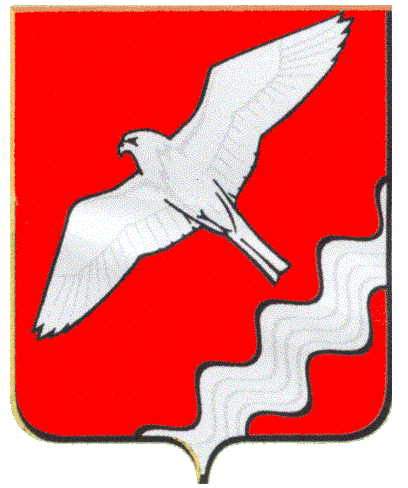 ГЛАВА МУНИЦИПАЛЬНОГО ОБРАЗОВАНИЯ КРАСНОУФИМСКИЙ ОКРУГПОСТАНОВЛЕНИЕот   25.11.2021  № 133г. КрасноуфимскРуководствуясь статьями 45, 46 Градостроительного кодекса Российской Федерации, введенного в действие Федеральным законом от 29.12.2004 г. № 190-ФЗ, статьей 26 Устава МО Красноуфимский округ П О С Т А Н О В Л Я Ю: Утвердить  проекты  планировки  и  проекты  межевания  территорий микрорайонов массовой жилой застройки в населенных пунктах Муниципального образования  Красноуфимский округ: - «Новый» в д.Усть-Бугалыш площадью 7,5 га;- «Южный» в д.Сызги площадью 7,7 га.     2.  Опубликовать настоящее постановление в газете «Вперёд» и разместить на официальном сайте  Муниципального образования Красноуфимский округ.Контроль за исполнением настоящего постановления возложить на заместителя главы Администрации Муниципального образования Красноуфимский округ по строительству и ЖКХ  Д.А. Петухова.Глава Муниципального образования     Красноуфимский  округ                                                                      О.В.РяписовОб утверждении проектов  планировки  и проектов межевания территорий микрорайонов в д.Усть-Бугалыш и д.Сызги